Christmas update 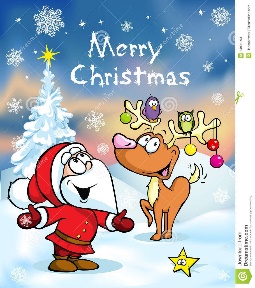 Friday 3rd December Photographer – Instant images will be here from 9am-3pm.  They will take your child’s photograph during their nursery session, however there is no requirement to buy the photographs.  If this is not your child’s day to attend, and you wish for them to have a photograph taken, then please see a member of staff to arrange a suitable time that your child can attend this day.  Unfortunately, due to restrictions there will be no family photo’s this year.   6th December – 15th December Lots of fun Christmas activitiesThursday 16th December 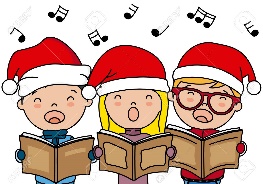 Younger children Christmas sing along – 1 parent/carer is welcome to attend.  If this is not your child’s day they can come in for the performance.  This will be held in the nursery, followed by refreshments.  AM - red room term time – 10am / PM green room 52 weeks – 2pm Friday 17th December - NATIVITY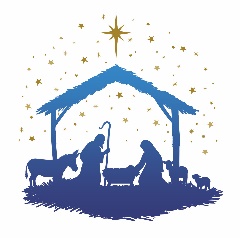 AM red room term time – 10am preschool children’s nativity (1 x parent/carer is welcome to attend) performance in school gym hall.  Tea/coffee and refreshments served before performance at 9.30am.  PM green room 52 weeks – 2pm preschool children’s nativity (1 x parent/carer is welcome to attend) performance in school gym hall.  Tea/coffee and refreshments served before performance at 1.30pm.  Monday 20th DecemberChristmas ‘Pizza Party’ day.  Children can enjoy fun games, dancing and lots of Christmas cheer followed by party food and treats.  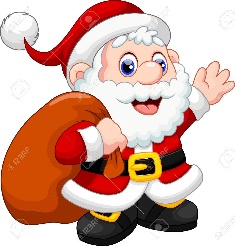 You child will attend their normal session, however if this is not their day to attend they will be invited in the afternoon from 1pm-3pm We will have a special visitor that day who will give your child a Christmas gift. Tuesday 21st December Christmas movie/panto Wednesday 22nd December - LAST DAY FOR TERM TIME CHILDREN All term time children must be collected no later than 2.30pm.  Term time staff finish at this time too.  Thursday 23rd & Friday 24th Normal sessions for all 52-week children.  Please let management know what time you intend to collect your child on Christmas eve (24th December) so this can be staffed accordingly. Merry Christmas from the whole staff team at Hilltop.   